Math II   Study Guide 1Name ______________________________________ Date __________________ Period ________What type of transformation is shown in each figure?For each graph/figure shown, perform the required transformation.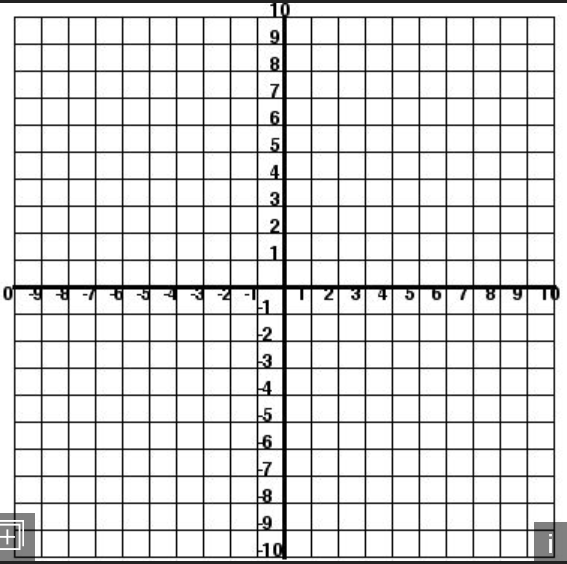 Graph the function on the coordinate plane.k(x) = -½x – 7Graph a line parallel to this line, but translate the line up 8 units. Label this line p(x).Write the equation for p(x) in slope-intercept form.Graph the function on the coordinate plane.g(h) = 3x + 8Graph a line perpendicular to this line anywhere on the coordinate planeWrite the equation for your line.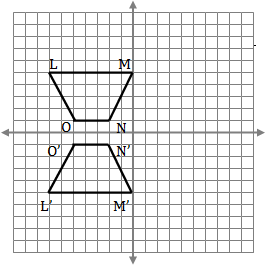 Type of Transformation?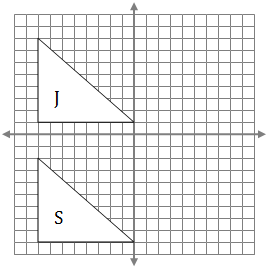 Type of transformation?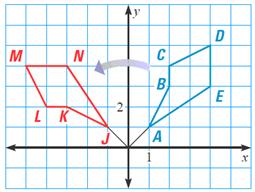 Type of transformation?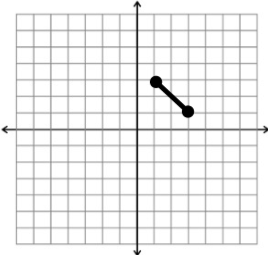 Rotate the line segment 90 degrees clockwise about the origin.Rotate the line segment 180 degrees about the origin.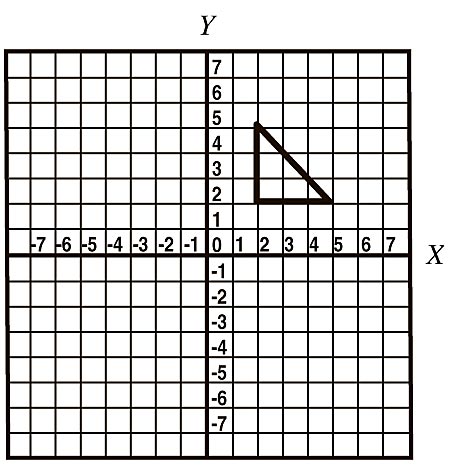 Translate the triangle according to the rule:(x, y)  (x + 3, y -5)Reflect the triangle over the x axisReflect the triangle over the line y = -x.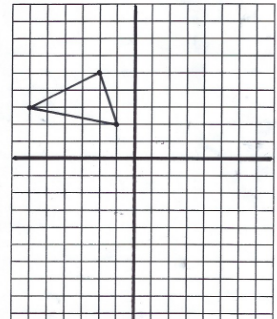 Reflect the triangle across the line y = x.